HOJA DE VIDA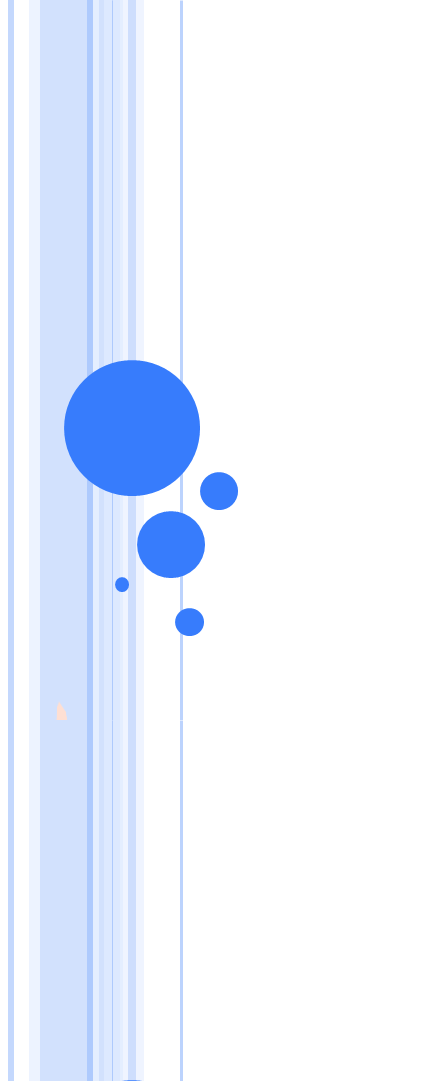 NOMBREDOCUMENTO DE IDENTIDADFECHA DE NACIMIENTOLUGAR DE NACIMIENTOESTADO CIVILCIUDADDIRECCIÓNTELÉFONOE-MAIL	Laura Daniela Puente Morato1.121.950.694 de Villavicencio06-01-1998Villavicencio, MetaSolteraBogotá-CundinamarcaTransversal 27 #53B-15 Apto 101.313 370 9901Laurapuente610@gmail.comEstudios Primarios:		Colegio Travesuras					Dirección: Cl 14E 24-03 Barrio La Alborada					2003-2007Estudios Secundarios:		Colegio General. Serviez                                             Dirección: Km 8 Vía Pto Lopez Cantón Militar                                                                            Apiay                                              2008-2009                                             Colegio Don Bosco					Dirección: Calle 14 No. 42-70 Barrio el                                                   Buque					2009-2013Universitarios:			LaSalle College International Bogotá					Direccion: Calle 77ª #13-12.					Cuatrimestre VI					2014-2016Idioma Extranjero:		Inglés Dominio del idioma hablado  	 BuenoDominio del idioma escrito	 Bueno Soy una persona honesta, responsable y respetuosa, creativa, dinámica y con deseos de dar siempre lo mejor de mí para cumplir los objetivos propuestos, buscando aprender nuevas técnicas que favorezcan para mi superación y el cumplimiento de mis deberes con puntualidad.Dispuesta a cumplir adecuadamente las funciones y obligaciones laborales que tengan establecidas, me presento ante usted con total seguridad y entusiasmo para formar parte de su equipo y aportar con mis conocimientos y disposición creativa el desarrollo de las metas planteadas en su misión.REFERENCIA 1: Gloria Elvira Morato Corzo, Médica Auditora médica Empresa Capital salud EPSSCelular móvil: 322 365 5684REFERENCIA 2: Javier Arturo Villegas Lemus, Médico internistaMédico internista IntensivistaEmpresa Hospital Dptal de Granada Celular móvil: 322 201 3759REFERENCIA 3: Maria Victoria Vargas Riobueno, OdontólogaOdontóloga con especialización en Calidad laboralEmpresa Hospital Dptal del MetaCelular móvil: 311 511 9020REFERENCIA 4: Rene Francisco Abello, MédicoSubgerente asistencial Empresa Hospital Dptal de VillavicencioCelular móvil: 310 818 8806______________________________LAURA DANIELA PUENTE MORATOC.C.: 1.121.950.694 de VillavicencioSanta Fe de Bogota, 15 de febrero de 2016